Министерство образования и молодежной политики Свердловской областиФедеральное государственное бюджетное образовательное учреждение высшего образования «Уральский государственный педагогический  университет»   Государственное бюджетное общеобразовательное учреждение Свердловской области «Екатеринбургская школа-интернат «Эверест», реализующая адаптированные основные общеобразовательные программы»II Межрегиональная научно-практическая конференцияОБРАЗОВАНИЕ ДЕТЕЙ С НАРУШЕНИЕМ ОПОРНО-ДВИГАТЕЛЬНОГО АППАРАТА: РАВНЫЕ ВОЗМОЖНОСТИ - НОВЫЕ ПЕРСПЕКТИВЫ
17 декабря 2020 годаг. ЕкатеринбургОРГАНИЗАЦИОННЫЙ КОМИТЕТ КОНФЕРЕНЦИИМинистерство образования и молодежной политики Свердловской областиФедеральное государственное бюджетное образовательное учреждение высшего образования «Уральский государственный педагогический университет»Государственное бюджетное учреждение Свердловской области «Екатеринбургская школа-интернат «Эверест», реализующая адаптированные основные общеобразовательные программы»ПРОГРАММА КОНФЕРЕНЦИИ17 декабря 2020 г.Адрес проведения конференции: г. Екатеринбург, ул. 8 марта, 75 (в режиме видеоконференции)10.30 - 11.00 Подключение участников, тестирование корректности подключения (при необходимости)СЕКЦИЯ 1. Вопросы реализации образовательных стандартов для обучающихся с НОДАМодераторы: Ворончихина Инна Леонидовна, заместитель директора по УВР ГБОУ СО «Екатеринбургская школа-интернат «Эверест»Вопросы для обсужденияПерспективы и ключевые направления развития  образования детей с НОДА в современном образовательном контексте;Использование современных образовательных технологий в практике обучения детей с НОДА. Успешные практики реализации ФГОС НОО для детей с НОДА.СЕКЦИЯ 2. Психолого-педагогическое сопровождение и коррекционная работа с детьми с НОДАМодераторы: Нежданова Ольга Анатольевна, руководитель РРЦ НОДА ГБОУ СО «Екатеринбургская школа-интернат «Эверест».Вопросы для обсужденияПсихолого-педагогическое сопровождение и построение индивидуального образовательного маршрута ребенка с НОДА с использованием разнообразных образовательных технологий;Коррекционная работа в практике обучения детей с НОДА.16.00-16.30              ПОДВЕДЕНИЕ ИТОГОВ КОНФЕРЕНЦИИ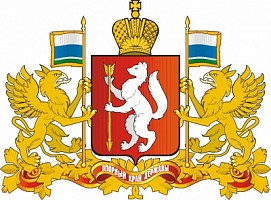 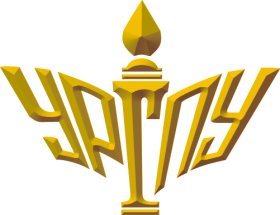 Блаженкова С. В.Начальник отдела образования детей с особыми образовательными потребностями Министерства образования и молодежной политики Свердловской областиБрызгалова С.О.Текачева Т.Р.Директор центра непрерывного образования Заведующая сектором дополнительного образования детей центра непрерывного образованияСальникова Е.А.ДиректорВорончихина И. Л.Заместитель директора Нежданова О.А.Руководитель регионального ресурсного центра по развитию системы сопровождения детей с нарушениями опорно-двигательного аппарата на территории Свердловской области11.00. - 11.30     ОТКРЫТИЕ КОНФЕРЕНЦИИ11.00. - 11.30     ОТКРЫТИЕ КОНФЕРЕНЦИИБлаженкова Светлана Витальевна, начальник отдела образования детей с особыми образовательными потребностями Министерства образования и молодежной политики Свердловской областиПриветственное слово. Абкович Алла Яковлевна,  к.п.н., зав. лабораторией образования и комплексной абилитации лиц с нарушениями опорно-двигательного аппарата и множественными нарушениями развития ФГБНУ «ИКП РАО».Приветственное слово.Сальникова Евгения Александровна, директор ГБОУ СО "Екатеринбургская школа-интернат "Эверест", РРЦ Приветственное слово.11.30. - 12.30       ПЛЕНАРНОЕ ЗАСЕДАНИЕ 11.30. - 12.30       ПЛЕНАРНОЕ ЗАСЕДАНИЕ 11.30. - 11.5011.50. - 12.10Перспективные направления научно-исследовательской деятельности в области образования и психолого-педагогической реабилитации детей с нарушениями опорно-двигательного аппаратаАбкович Алла Яковлевна,  к.п.н., зав. лабораторией образования и комплексной абилитации лиц с нарушениями опорно-двигательного аппарата и множественными нарушениями развития ФГБНУ «ИКП РАО».Специфика реализации программ основного общего образования для обучающихся с нарушениями опорно-двигательного аппаратаТитова Оксана Васильевна, к.п.н., старший научный сотрудник лаборатории образования и комплексной абилитации лиц с нарушениями опорно-двигательного аппарата и множественными нарушениями развития ФГБНУ «ИКП РАО»12.30  - 16.00                                  РАБОТА СЕКЦИЙ 